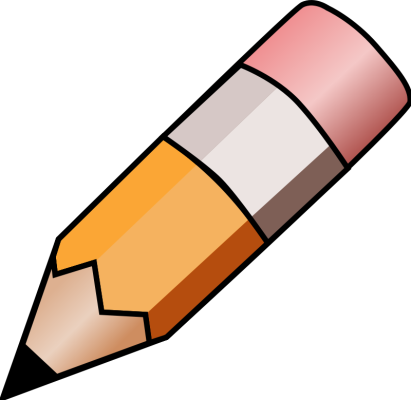 YEAR 2 HOME LEARNING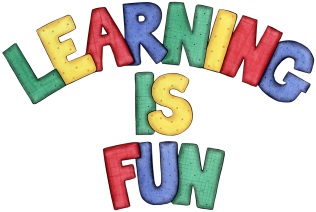 YEAR 2 HOME LEARNINGDate Set17.11.23Date Due22.11.23MathsPlease log onto EdShed (https://www.edshed.com/en-gb/login) where you will find your maths home learning under assignments. Good luck!Spelling WritingPlease log onto EdShed (https://www.edshed.com/en-gb/login) where you will find your spelling home learning under assignments. 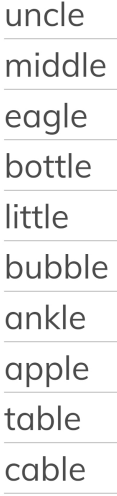 Writing TaskThis week we would like you to create a fact file on Samuel Pepys. Include the following key information:His name, date of birth, place of birth, his achievements and his role in the Great Fire of London.ReadingRecommended daily reading time: KS1 15-20 minutes. Greek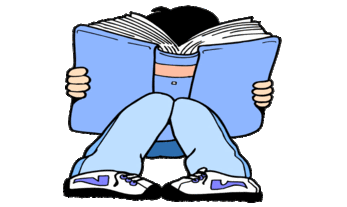 Please go to Greek Class Blog for Greek Home LearningGreek Class - St Cyprian's Greek Orthodox Primary Academy